Toruń, dn. 14 czerwca 2022 r.Specjalistyczny Szpital Miejskiim. M. Kopernika w Toruniuul. Batorego 17/1987-100 Toruńoznaczenie sprawy: SSM.DZP.200.98.2022 – Dostawa sprzętu jednorazowego użytku do infuzji.INFORMACJA O WYSOKOŚCI KWOTYPRZEZNACZONEJ NA SINASOWANIE PRZEDMIOTU ZAMÓWIENIAW sprawie ogłoszonego przez Specjalistyczny Szpital Miejski w Toruniu postępowania w trybie podstawowym bez przeprowadzenia negocjacji, informuje na podstawie art. 222 ust 4 ustawy z dnia 11 września 2019r. Prawo zamówień publicznych (Dz. U. z 2019 r. poz. 2019) co następuje:1) Zamawiający informuje, iż zgodnie z art. 222 ust 4 Pzp najpóźniej przed otwarciem ofert udostępnia na stronie internetowej prowadzonego postępowania informację o kwocie, jaką zamierza przeznaczyć na sfinansowanie zamówienia.2) Kwota jaką Zamawiający zamierza przeznaczyć na sfinansowanie zamówienia w niniejszympostępowaniu to 578.313,76 zł brutto..................................................				14/06/2022 r...............................................................(podpis osoby sporządzającej)					(data i podpis kierownika zamawiającego									lub osoby upoważnionej)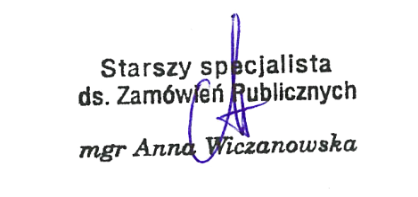 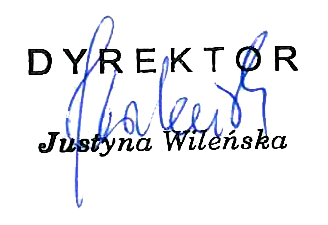 